Додаток №18(діє з «13» серпня 2024 року).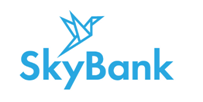 згідно з рішенням Правління АТ «СКАЙ БАНК» протокол № 79/1 від «13» серпня 2024р.) до Публічного договору про  комплексне банківське обслуговування юридичних осіб та інших клієнтів АТ «СКАЙ БАНК»Політика конфіденційності в Мобільному додатку iFOBS.MobileCorporate 	Ця Політика конфіденційності в Мобільному додатку FOBS.MobileCorporate (далі - Політика) містить загальну інформацію про обробку та забезпечення АТ «СКАЙ БАНК» (далі – Банк) конфіденційності інформації у мобільному додатку FOBS.MobileCorporate (далі – Мобільний додаток) в App Store та Google Play Market. Користування Мобільним додатком зі сторони Клієнта означає його беззастережну згоду з Політикою і зазначеними в ній умовами обробки персональної інформації. У разі незгоди Клієнта з цими умовами, Клієнту рекомендовано утриматися від використання Мобільного додатку. Банк здійснює дотримання конфіденційності інформації, отриманої від Клієнтів та здійснює обробку їх персональних даних, в тому числі обробку інформації про надання та отримання телекомунікаційних послуг, відповідно до вимог законодавства України, нормативно-правових актів Національного банку України, угод (договорів) між Клієнтами та Банком, зокрема, але не виключно: - Інформація щодо діяльності та фінансового стану Клієнтів, яка стала відомою Банку в процесі обслуговування Клієнтів та взаємовідносин з ними чи третім особам при наданні послуг Банку з використанням Мобільного додатку є банківською таємницею та Банк гарантує її захист відповідно до ст.1076 Цивільного кодексу України та ст.ст.60, 61 Закону України «Про банки і банківську діяльність»; - Порядок розкриття банківської таємниці регулюється статтею 62 Закону України «Про банки і банківську діяльність», нормативно-правовими актами Національного банку України, угодами (договорами) між Клієнтами і Банком, наданою Клієнтами згодою на розкриття інформації, яка містить банківську таємницю; - Обробка персональних даних Клієнтів здійснюється відповідно до вимог Закону України «Про захист персональних даних». Політика застосовується Банком до Мобільного додатку незалежно від того, яким пристроєм користується Клієнт для цього: мобільний телефон, планшет, комп'ютер або інший пристрій для використання Мобільного додатку. Для обробки операцій Клієнтів за допомогою Мобільного додатку Банк має право збирати інформацію, що зазначена в угодах (договорах) між Клієнтами і Банком, у наданій Клієнтами Банку згоді на обробку персональних даних, а саме: - прізвище, ім’я та по батькові (ПІБ); - номери кредитних та/або дебетових карток; - їх актуальний баланс та дати закінчення терміну дії карток; - номери банківських рахунків, їх актуальний баланс та дати закінчення терміну дії договорів; - дату народження, ідентифікаційний номер платника податків (ІПН/РНОКПП), номери телефонів, адреси електронної пошти тощо. Під час реєстрації Клієнта в Мобільному додатку Банк також має право збирати: - Інформацію про пристрій, з якого здійснюється реєстрація у Мобільному додатку, а саме: версія операційної системи, модель пристрою, IMEI та інші унікальні ідентифікатори пристрою. Банк не збирає інформацію про історію викликів, інформацію про встановлені програми та інше подібне; - Інформацію про дії Клієнта при роботі з Мобільним додатком: час та тривалість користування, здійснені операції та інша інформація, що може бути збережена у файлах cookie під час користування Мобільним додатком. Під час користування Мобільним додатком для того, щоб обробити транзакцію, Банк використовує інформацію про транзакцію, в тому числі: - дата, час та сума транзакції, - розташування та опис торговця, - опис, наданий продавцем товару або послуги, за які здійснюється оплата, - спосіб оплати, що використовується, призначення платежу - та будь-яку іншу інформацію, що може додаватися до транзакції продавцем та/або покупцем (Клієнтом Банку). Для підтвердження дій Клієнта при здійсненні операцій в Мобільному додатку, та підтвердження транзакцій шляхом надсилання Клієнту одноразового тимчасового паролю (ОТР паролю), Банк запитує доступ до SMS-сервісів. Одноразовий тимчасовий пароль також може бути надіслано під час реєстрації або виконання певних дій при користуванні Мобільним додатком (здійснення фінансових операції, розблокування карток і т.д.). Для здійснення фінансової операції Клієнта Банк використовує номер мобільного (фінансового) телефону Клієнта Банку. Банк не збирає інформацію щодо історії SMS-повідомлень Клієнта Банку, повідомлень у мессенджерах тощо. Банк використовує інформацію, яку збирає та оброблює (та може об’єднати з іншою зібраною інформацією про клієнта Банку) з наступною метою: - реєстрації Клієнта Банку та/або його пристрою в Мобільному додатку; - ідентифікації Клієнта та його пристрою при користуванні Мобільним додатком з метою захисту від можливих шахрайський дій інших осіб; - надання послуг або функції в Мобільному додатку Банку, яку Клієнт замовив; - надання персоналізованого контенту та рекомендацій щодо користування Мобільним додатком; - повідомлення Клієнта щодо поточних акцій Банку, відправки йому рекламних повідомлень та/або інших повідомлень; - проведення опитувань Клієнтів щодо послуг, наданих через Мобільний додаток; - поліпшення якості Мобільного додатка, зручності його використання та розробки нових сервісів та послуг; - забезпечення оновлення та технічної підтримки Мобільного додатку. Інформація про Клієнта Банку може розкриватися Банком третім особам, а також використовуватися цими третіми особами у випадках, передбачених законодавством України, умовами угод (договорів) між Клієнтами та Банком, умовами наданої Клієнтами Банку згоди. Будь-яка персональна інформація, надана Клієнтами Банку безпосередньо третій особі (стороні) не покривається даною Політикою. Банк не несе відповідальність за розголошення конфіденційної інформації (в тому числі інформації, яка містить банківську таємницю), яку Клієнт надав самостійно третій особі, а також у випадках, визначених нормативно-правовими актами України. Банк рекомендує Клієнтам Банку ознайомитися з політикою конфіденційності третіх осіб, яким Клієнти Банку передають свою особисту інформацію. Безпека облікового запису Клієнта Банку в Мобільному додатку залежить від того, яким чином Клієнт Банку зберігає свій мобільний телефон, планшет, комп'ютер або інший пристрій, що використовується для Мобільного додатку. У випадку, якщо Клієнт Банку добровільно надає третім особам свій мобільний телефон, планшет, комп'ютер або інший пристрій, то третя особа буде мати можливість доступу до облікового запису Клієнта Банку в Мобільному додатку та персональної інформації цього Клієнта Банку, при цьому Банк не несе відповідальності за такі випадки та їхні наслідки. Клієнт Банку несе пряму відповідальність за контроль доступу до свого мобільного телефону, планшета, комп'ютера або іншого мобільного пристрою, який використовується для здійснення операцій в Мобільному додатку, а також за інші сервіси та програми, що можуть бути встановлені на такі пристрої. Клієнт Банку також несе відповідальність за зберігання своїх паролів та розповсюдження (поширення) інформації третім особам. Клієнту Банку рекомендовано негайно повідомляти Банк у випадку підозри, що його персональна інформація у Мобільному додатку стала відома третім особам без його згоди (наприклад, у випадку втрати або крадіжки мобільного пристрою). Банк має право вносити зміни до Політики в разі відповідних змін у законодавстві України або впровадженні інших (додаткових) способів ідентифікації клієнтів та/або їх пристроїв. Якщо у Клієнта Банку виникають запитання з приводу цієї Політики, він може звернутися до Банку будь-яким зручним способом, зокрема: - електронним листом за адресою: info@sky.bank  або на офіційному сайті Банку; - за телефоном контакт-центру +380 800 503 444; - за допомогою чат-бота Банку в додатках Messenger (за пошуком SKY BANK) та Telegram (за пошуком @SKYBANK_bot).